Questões para Vestibular da UNIFESO – Aula 4 – Data: 7/3/20171ª Questão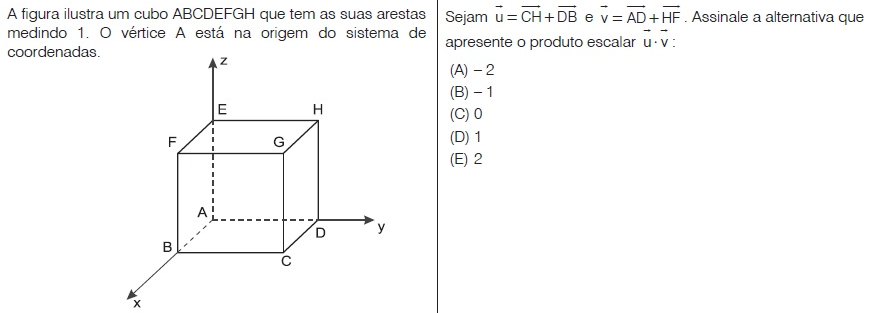 2ª Questão. 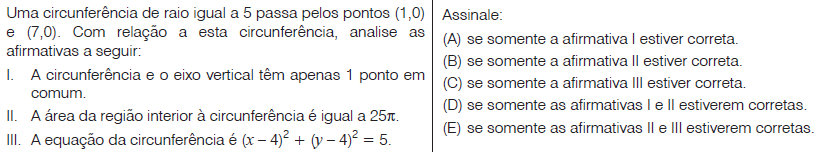 3ª Questão.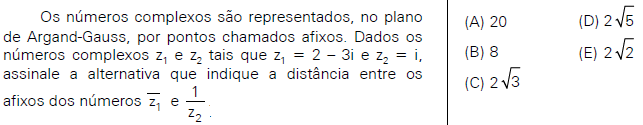 4ª Questão.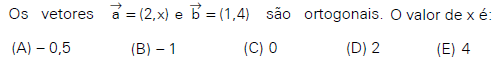 5ª Questão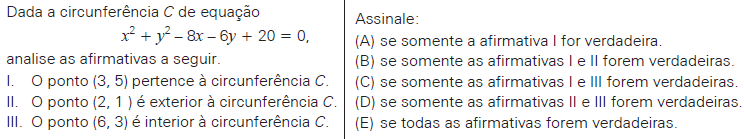 6ª Questão.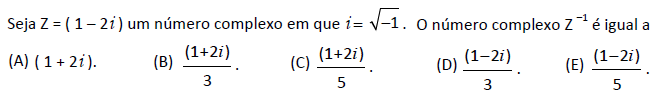 7ª Questão.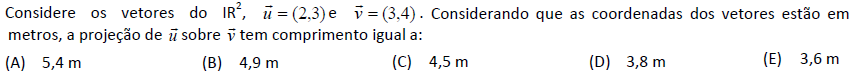 8ª Questão.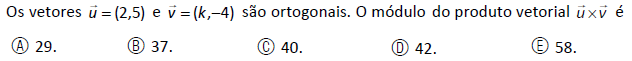 9ª Questão.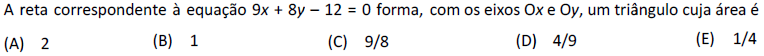 10ª Questão.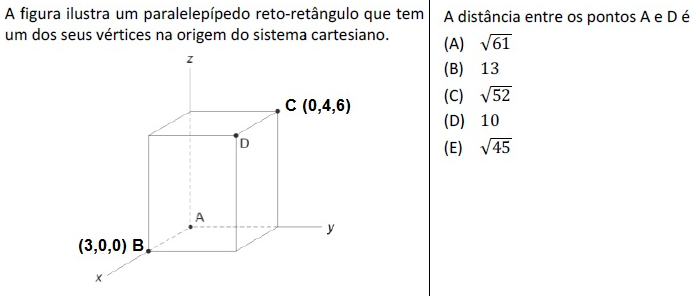 11ª Questão.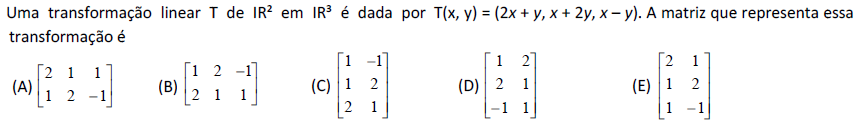 12ª Questão.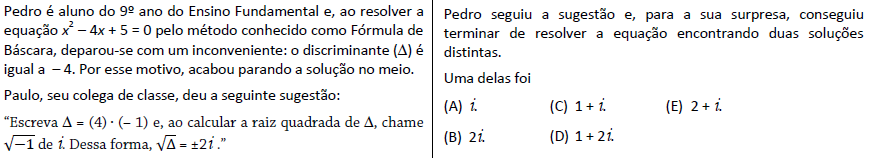 13ª Questão.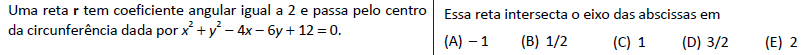 14ª Questão.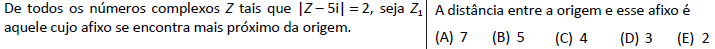 15ª Questão.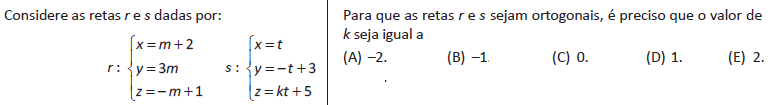 